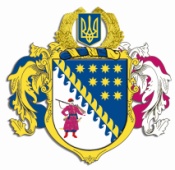 ДНІПРОПЕТРОВСЬКА ОБЛАСНА РАДАVIІ СКЛИКАННЯПостійна комісія обласної ради з питань соціально-економічного розвитку області, бюджету та фінансівпросп. Олександра Поля, 2, м. Дніпро, 49004П Р О Т О К О Л  № 114засідання постійної комісії обласної ради30 липня 2020 року								м. Дніпро15:00 годинУсього членів комісії:		 13 чол. Присутні:                   		 11 чол. (з них 9 – телеконференція)Відсутні:                     		   2 чол.Присутні члени комісії: Ніконоров А.В., Войтов Г.О., 
Ангурець О.В. (телеконференція), Саганович Д.В. (телеконференція), Євтушенко В.О. (телеконференція), Жадан Є.В. (телеконференція), 
Орлов С.О. (телеконференція), Плахотнік О.О. (телеконференція), Шамрицька Н.А. (телеконференція), Мазан Ю.В. (телеконференція), Петросянц М.М. (телеконференція).Відсутні члени комісії: Ульяхіна А.М., Удод Є.Г.У роботі комісії взяли участь:Шебеко Т.І. – директор департаменту фінансів облдержадміністрації;Горовець С.М. – виконуючий обов’язки директора департаменту капітального будівництва облдержадміністрації;Богуславська І.О. – заступник начальника управління економіки, бюджету та фінансів – начальник відділу бюджету та фінансів виконавчого апарату обласної ради;Семикіна О.С. – заступник начальника управління економіки, бюджету та фінансів – начальник відділу капітальних вкладень виконавчого апарату обласної ради; Шипка М.Я. – заступник начальника управління стратегічного планування та комунальної власності – начальник відділу житлово-комунального господарства та інфраструктури виконавчого апарату обласної ради.Головував: Ніконоров А.В.Порядок денний засідання постійної комісії:1. Про розгляд проєкту розпорядження голови обласної ради 
„Про внесення змін до рішення обласної ради від 13 грудня 2019 року № 528-20/VІІ „Про обласний бюджет на 2020 рік”.2. Звіти про хід виконання Програми впровадження державної політики органами виконавчої влади у Дніпропетровській області на 2016 – 2020 роки за І квартал 2020 року та І півріччя 2020 року.3. Звіт про хід виконання регіональної міжгалузевої Програми щодо надання фінансової підтримки комунальним підприємствам (установам), що належать до спільної власності територіальних громад сіл, селищ та міст Дніпропетровської області на 2013 – 2023 роки за 
6 місяців 2020 року.4. Про розгляд пропозицій депутатів обласної ради 
Куюмчяна М.С. та Ульяхіної А.М. стосовно перерозподілу коштів обласного бюджету на виконання доручень виборців у 2020 році.5. Різне.СЛУХАЛИ: 1. Про розгляд проєкту розпорядження голови обласної ради 
„Про внесення змін до рішення обласної ради від 13 грудня 2019 року № 528-20/VІІ „Про обласний бюджет на 2020 рік”.Інформація: голови постійної комісії обласної ради з 
питань соціально-економічного розвитку області, бюджету та фінансів 
Ніконорова А.В., директора департаменту фінансів облдержадміністрації Шебеко Т.І. (телеконференція).ВИСТУПИЛИ: Горовець С.М., Войтов Г.О., Мазан Ю.В. (телеконференція), Саганович Д.В. (телеконференція).ВИРІШИЛИ: 1. Погодити запропонований облдержадміністрацією проєкт розпорядження голови обласної ради „Про внесення змін до рішення обласної ради від  року № 528-20/VІІ „Про обласний бюджет на 2020 рік” (лист облдержадміністрації від 30.07.2020 № ВХ-5781/0/1-20 та пояснювальна записка департаменту фінансів облдержадміністрації від 30.07.2020 ВХ-5781/1/1-20 додаються).2. Рекомендувати голові обласної ради прийняти проєкт розпорядження голови обласної ради „Про внесення змін до рішення обласної ради від 
 року № 528-20/VІІ „Про обласний бюджет на 2020 рік”. 3. Рекомендувати департаменту фінансів облдержадміністрації (Шебеко) надати проєкт розпорядження голови обласної ради „Про внесення змін до рішення обласної ради від  року № 528-20/VІІ „Про обласний бюджет на 2020 рік” на чергову сесію обласної ради для затвердження.Результати голосування:за 			10проти		  -утримались 	  1 усього 		11СЛУХАЛИ: 2. Звіти про хід виконання Програми впровадження державної політики органами виконавчої влади у Дніпропетровській області на 2016 – 2020 роки за І квартал 2020 року та І півріччя 
2020 року.Інформація: директора департаменту фінансів облдержадміністрації Шебеко Т.І. (телеконференція)ВИСТУПИЛИ: Ніконоров А.В.ВИРІШИЛИ: Погодити та взяти до відома звіти про хід виконання Програми впровадження державної політики органами виконавчої влади у Дніпропетровській області на 2016 – 2020 роки за І квартал 2020 року та І півріччя 2020 року (додаються).Результати голосування:за 			11проти		  -утримались 	  -усього 		11СЛУХАЛИ: 3. Звіт про хід виконання регіональної міжгалузевої Програми щодо надання фінансової підтримки комунальним підприємствам (установам), що належать до спільної власності територіальних громад сіл, селищ та міст Дніпропетровської області на 2013 – 2023 роки за 6 місяців 2020 року.Інформація: заступника начальника управління стратегічного планування та комунальної власності – начальника відділу житлово-комунального господарства та інфраструктури виконавчого апарату обласної ради Шипки М.Я. (телеконференція).ВИСТУПИЛИ: Ніконоров А.В.ВИРІШИЛИ: Погодити та взяти до відома звіт про хід виконання регіональної міжгалузевої Програми щодо надання фінансової підтримки комунальним підприємствам (установам), що належать до спільної власності територіальних громад сіл, селищ та міст Дніпропетровської області на 2013 – 2023 роки за 6 місяців 2020 року (додається).Результати голосування:за 			11проти		  -утримались 	  -усього 		11СЛУХАЛИ: 4. Про розгляд пропозицій депутатів обласної ради 
Куюмчяна М.С. та Ульяхіної А.М. стосовно перерозподілу коштів обласного бюджету на виконання доручень виборців у 2020 році.	Інформація: голови постійної комісії обласної ради з 
питань соціально-економічного розвитку області, бюджету та фінансів 
Ніконорова А.В., заступника начальника управління економіки, бюджету та фінансів – начальника відділу бюджету та фінансів виконавчого апарату обласної ради Богуславської І.О. (телеконференція).ВИСТУПИЛИ: ВИРІШИЛИ: 1. Погодити пропозиції депутата обласної ради Куюмчяна М.С. стосовно перерозподілу коштів обласного бюджету на виконання доручень виборців, а саме: зменшити кошти у сумі 67830 грн за головним розпорядником коштів – обласною радою, одночасно збільшивши за головним розпорядником коштів – департаментом охорони здоров’я облдержадміністрації на суму 67830 грн за КПКВМБ 0712010 КЕКВ 3210 (КП «Дніпропетровська обласна дитяча клінічна лікарня» Дніпропетровської обласної ради).2. Погодити пропозиції депутата обласної ради Ульяхіної А.М. стосовно перерозподілу коштів обласного бюджету на виконання доручень виборців, а саме: зменшити кошти у сумі 30000 грн за головним розпорядником коштів – обласною радою, одночасно збільшивши за головним розпорядником коштів – департаментом охорони здоров’я облдержадміністрації на суму 30000 грн за КПКВМБ 0712020 КЕКВ 2610,3210 (КП «Нікопольський медичний спеціалізований центр медико-соціальної реабілітації дітей» Дніпропетровської обласної ради).3. Доручити управлінням економіки, бюджету та фінансів та бухгалтерського обліку, фінансів та господарської діяльності виконавчого апарату обласної ради підготувати відповідні пропозиції департаменту фінансів облдержадміністрації щодо внесення змін до рішення обласної ради від 13 грудня 2019 року № 528-20/VІI „Про обласний бюджет на 2020 рік” стосовно перерозподілу коштів обласного бюджету на виконання доручень виборців між обласною радою та головним розпорядником коштів обласного бюджету – департаментом охорони здоров’я облдержадміністрації.Результати голосування:за 			11проти		  -утримались 	  -усього 		11СЛУХАЛИ: 5. Різне.Про розгляд звернень (додаються):Лист Межівської селищної ради вих. № 1088/0/2-20 від 13.07.2020 стосовно виділення коштів з обласного бюджету на фінансування соціально захищених видатків;Лист КЗК „Дніпропетровський національний історичний музей імені Д.І. Яворницького” ДОР” вих. № 1001 від 14.07.2020 стосовно придбання обладнання і предметів довгострокового користування.Інформація: голови постійної комісії обласної ради з 
питань соціально-економічного розвитку області, бюджету та фінансів 
Ніконорова А.В. (телеконференція).ВИСТУПИЛИ: ВИРІШИЛИ: Направити вищезазначені звернення до відповідних структурних підрозділів Дніпропетровської обласної державної адміністрації для опрацювання в межах компетенції та повідомлення за результатами розгляду 
заявників і постійної комісії обласної ради з питань соціально-економічного розвитку області, бюджету та фінансів.Результати голосування:за 			11проти		  -утримались 	  -усього 		11Голова комісії							А.В. НІКОНОРОВСекретар засіданнякомісії								Г.О. ВОЙТОВ 